ISC Fall 2023
Current Member Scholarship 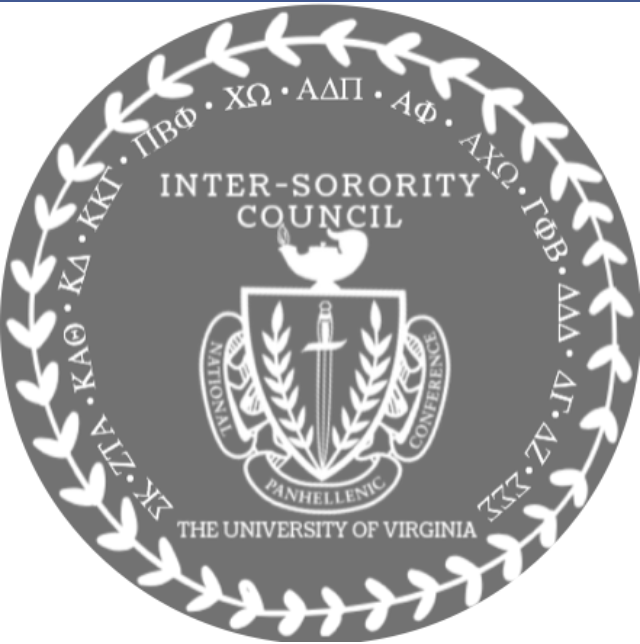 The Inter-Sorority Council would like to extend the opportunity to apply for a scholarship that will fund part of sorority dues. The Fall 2023 Current Member Scholarship will be awarded to current ISC sorority members in the amount of $500 each. All current sorority women are eligible to apply; however, please keep in mind this scholarship is intended for sorority members who express a strong need for financial support. The Inter-Sorority Council would like to support sorority women in our community and hope that this scholarship alleviates some of the financial stress members are experiencing.  Application Instructions: In a separate document, please complete the Biographic Information below and save this page as it will serve as the cover sheet for your application materials. On the additional pages, respond to the Open-Ended Responses. Limit your responses to no more than 250 words per question. Please include your name on each page. Submit your application as a single PDF document titled “Last Name, First Name” (ex. Smith, Jane) to Ashley Milligan at uvaiscvpf@gmail.com. The deadline for submission is 5pm on Friday, September 29th, 2023. Information in this application is confidential and only will be shared with the Inter-Sorority Council Cabinet.  Please direct any questions pertaining to the application or submission process to Ashley Milligan at uvaiscvpf@gmail.com. We look forward to receiving your applications! Application Biographic Information Name: 							Email: Phone Number:  					Academic Year: Cumulative GPA: 					Major: School/Local Address:  				Sorority: Open-Ended Responses Describe a specific instance where you demonstrated leadership within your chapter.How has Greek life contributed to your personal growth and character development, and how do you apply these lessons to your everyday life?The scholarship is based, in part, on financial need. Please explain what role this scholarship will play in meeting your financial needs.